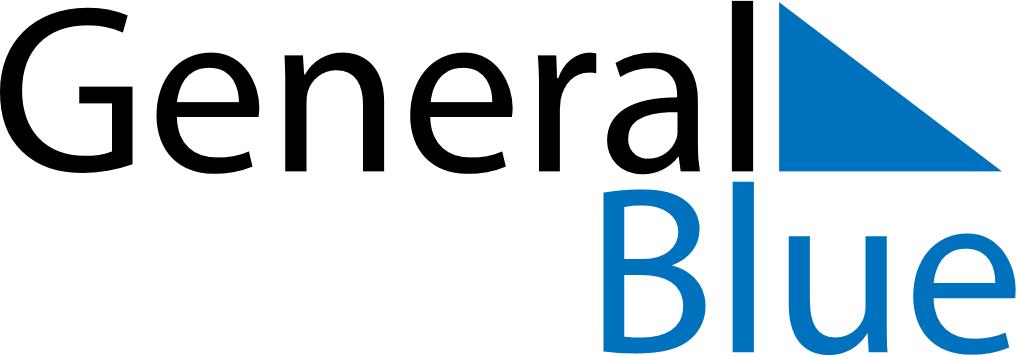 Malta 2024 HolidaysMalta 2024 HolidaysDATENAME OF HOLIDAYJanuary 1, 2024MondayNew Year’s DayFebruary 10, 2024SaturdayFeast of Saint Paul’s Shipwreck in MaltaMarch 19, 2024TuesdaySaint JosephMarch 29, 2024FridayGood FridayMarch 31, 2024SundayFreedom DayMay 1, 2024WednesdayLabour DayJune 7, 2024FridayJune 7thJune 29, 2024SaturdaySaints Peter and PaulAugust 15, 2024ThursdayAssumptionSeptember 8, 2024SundayVictory DaySeptember 21, 2024SaturdayIndependence DayDecember 8, 2024SundayImmaculate ConceptionDecember 13, 2024FridayRepublic DayDecember 25, 2024WednesdayChristmas Day